Р Е Ш Е Н И ЕСобрания депутатов муниципального образования«Себеусадское сельское поселение»№59                                     от 24 декабря  2015 годаО внесении изменений в решение Собрания депутатовмуниципального образования «Себеусадское сельское поселение»от 06 ноября 2009 года № 12	В соответствии с Федеральным законом от 23 ноября 2015 года №320-ФЗ "О внесении изменений в часть вторую Налогового кодекса Российской Федерации" Собрание депутатов муниципального образования «Себеусадское сельское поселение» решает:	1. Внести в решение Собрания депутатов муниципального образования «Себеусадское сельское поселение» от 06 ноября 2009 года № 12 (в редакции от  03 апреля 2015 года № 35) (далее -  Решение) «Об установлении земельного налога» следующее изменение:1.1  в пункте 6 Решения от 06.11.2009 №12 слова «и физических лиц, являющихся индивидуальными предпринимателями,» исключить;1.2.  в пункте 11 Решения от 06.11.2009 № 12 слова "не позднее 1 октября" заменить на слова "не позднее 1 декабря";1.3. пункт 5 Решения  изложить в следующей редакции:«5. Настоящее решение вступает в силу не ранее чем по истечении одного месяца со дня их  официального опубликования и распространяется на правоотношения, возникшие с 1 января 2015 года.». 	2. Опубликовать настоящее решение в районной газете «Моркинская земля». 	3. Настоящее решение  вступает в силу с 1 января 2016 года.Глава муниципального образования«Себеусадское сельское поселение»,председатель Собрания депутатов            _______________ /И Владимирова /   «Волаксола ялкундем» муниципальный образованийын депутатше- влакын  Погынжо425146,  Морко район, Волаксола ял Колхозный урем, 4 тел. (83635) 9-35-84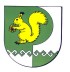 Собрание депутатовмуниципального образования«Себеусадское сельское поселение»425146, Моркинский район, д.Себеусад, ул.Колхозная, д.4 тел. (83635)9-35-84